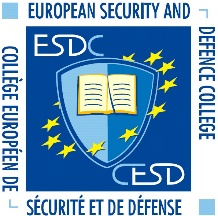 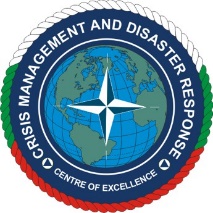 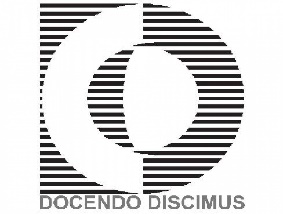 PRACTICAL INFORMATION« Climate Change and Security » CourseESDC activity no. 19/53/1Sofia, 23 - 25 April 2019, GENERAL INFORMATION The course is organized by the Crisis Management and Disaster Response Centre of Excellence (CMDR COE) in Sofia. The course is supported by the Diplomatic Institute to the Minister of Foreign Affairs of the Republic of Bulgaria and G.S. Rakovski National Defence College.The course is open to civil servants and military from EU Member States and relevant EU Institutions and Agencies.Applications are to be filled out by the national ENLIST nominators via the ESDC secured registration system https://webgate.ec.europa.eu/ENList/web/app.php/login . Deadline for registration: 12 APR 2019. Registration will not be final until confirmed by the ESDC Secretariat and upon completion of the registration form in ENLIST by the confirmed participants.The course consists of an eLearning session on the eLearning platform of the ESDC and a residential module, both parts being compulsory. The eLearning session will be available with effect from 22 MAR 2018.The topics during the residential module will be explored in an interactive manner, in sessions followed by Q&A, as well during a panel discussions and team works.Attendance of the course is mandatory each and every day. Certificate will be awarded to those course participants who have completed the full course, including the eLearning phase in order to get this certificate.The CSDP language regime of the training is applied English without translation.VENUE OF THE COURSE The residential module of the course is hosted at the CMDR COE Premises, 34A Totleben Blvd., Shipka hotel, Sofia, Bulgaria (details and directions available in the CMDR COE’s website https://www.cmdrcoe.org ) ARRIVAL, TRANSPORTATION, ACCOMODATION, MEALS All costs for international travel, transportation, accommodation and catering during the course shall be covered by the sending authorities. The participants are recommended to arrive to Sofia (Bulgaria) the latest on Monday 22 APR 2019. Participants could arrange their own travel, accommodation and meals. Although a personal responsibility, CMDR COE could support participants’ accommodation at Shipka hotel - http://www.hotel-shipka.com/ Please note that transportation to/from course venue will not be provided.We recommend to make early reservation also in light of the Bulgarian Presidency of the Council of the EU in the first half of the year.ACCESS PROCEDUREOn Tuesday 23 APR 2019, participants are expected at Shipka hotel between 8.00 and 8.30 for registration and the welcome package. Participants will receive a course badge and will be requested to wear the badge during the course. The course opening is planned for 8.30. NETWORK EVENTColonel Orlin NIKOLOV, the CMDR COE director will host a social and network event offered to the course participants. Further information will follow.DRESS CODEThe suggested dress code is business attire for both civilians and militaries.TENTATIVE PROGRAMME Tuesday 23 April 08:00-08:30 – registration,08:30 – course opening 10:00 - 17:30 – classes (keynote speech, lectures, and discussions) 18:00-20:00 – IcebreakerWednesday 24 April 08:30 – 17:30 – classes (panel discussion, case study) Thursday 25 April 09:00 – 17:00 – classes (lectures, team works), exercise wrap-up, course evaluation, closing lecture, Certificate ceremony17:00 – 20:00 – social and networking activities - optionalFurther information and a detailed course progamme will be provided via e-mail directly to the confirmed course participants by the course director Colonel Dimitar DIMITROV, Education and Training Branch Chief, CMDR COE.POCs:COL Dimitar DIMITROV – Course Director, dimitar.dimitrov@cmdrcoe.org CIV Siyana MIRCHEVA, siyana.mircheva@cmdrcoe.orgAlin BODESCU, ESDC Secretariat, training manager – general oversight, quality assurance and evaluation; e-mail: alin.bodescu@eeas.europa.eu  Dr Jochen REHRL, ESDC Secretariat, eLearning manager – specific support with the mandatory eLearning assignment; e-mail: jochen.rehrl@eeas.europa.eu 